Об утверждении Порядка  представления, рассмотрения и оценки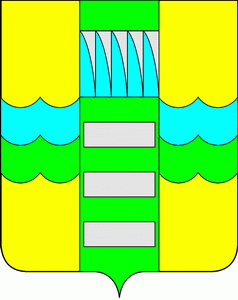 предложений заинтересованных лиц о включении в муниципальную программуформирования современной городской средыв рамках реализации приоритетного проекта «Формирование комфортной городской среды»на 2017 год дворовых территорийи наиболее посещаемых муниципальных территорий общего пользования муниципального образованиягород СаяногорскВ целях отбора дворовых территорий и  наиболее посещаемых муниципальных территорий общего пользования муниципального образования для включения в муниципальную программу формирования современной городской среды в рамках реализации приоритетного проекта «Формирование комфортной городской среды» на 2017 год, руководствуясь   Постановлением Правительства РФ от 10.02.2017 № 169 «Об утверждении Правил предоставления и распределения субсидий из федерального бюджета бюджетам субъектов Российской Федерации на поддержку государственных программ субъектов Российской Федерации и муниципальных программ формирования современной городской среды», ст. ст. 30, 32 Устава муниципального образования город Саяногорск, утвержденного решением Саяногорского городского Совета депутатов от 31.05.2005г. №35, Администрация муниципального образования город СаяногорскПОСТАНОВЛЯЕТ:	1. Утвердить Порядок представления, рассмотрения и оценки предложений заинтересованных лиц о включении в муниципальную программу формирования современной городской среды в рамках реализации приоритетного проекта «Формирование комфортной городской среды» на 2017 год дворовых территорийи наиболее посещаемых муниципальных территорий общего пользования муниципального образования, согласно приложению №1 к настоящему постановлению.2. Уполномочить Комитет по Жилищно-коммунальному хозяйству и транспорту  г.Саяногорска (далее – Комитет по ЖКХиТ г.Саяногорска) на прием предложений на участие в отборе дворовых территорий и наиболее посещаемых муниципальных территорий общего пользования муниципального образования.3. Информационно-аналитическому отделу Администрации муниципального образования город Саяногорск опубликовать настоящее постановление в средствах массовой информации и разместить на официальном сайте муниципального образования город Саяногорск в сети интернет.4.  Настоящее постановление вступает в силу после  дня его официального опубликования.5. Контроль за исполнением настоящего постановления возложить на заместителя Главы муниципального образования город Саяногорск по жилищно-коммунальному хозяйству, транспорту и строительству.Приложение №1 к постановлению Администрации муниципального образования город Саяногорскот 10.03.2017     №149Порядок  представления, рассмотрения и оценки предложений заинтересованных лиц о включении в муниципальную программу формирования современной городской среды в рамках реализации приоритетного проекта «Формирование комфортной городской среды» на 2017 год дворовых территорий и наиболее посещаемых муниципальных территорий общего пользования муниципального образования1. Общие положения1.1. Настоящий порядок представления, рассмотрения и оценки предложений заинтересованных лиц о включении в муниципальную программу формирования современной городской среды в рамках реализации приоритетного проекта «Формирование комфортной городской среды» на 2017 год дворовых территорий и наиболее посещаемых муниципальных территорий общего пользования муниципального образования город Саяногорск (далее - муниципальная программа) разработан в целях обеспечения единого подхода к отбору дворовых территорий и наиболее посещаемых муниципальных территорий общего пользования муниципального образования город Саяногорск.1.2. Отбор осуществляется в целях включения дворовых территорий многоквартирных домов, подлежащих благоустройству (далее по тексту –  дворовых территорий) и наиболее посещаемых муниципальных территорий общего пользования муниципального образования в муниципальную программу, мероприятия которой направлены на повышение уровня благоустройства дворовых территорий многоквартирных домов и наиболее посещаемых муниципальных территорий общего пользования муниципального образования город Саяногорск.1.3. Перечни дворовых территорий и выбор наиболее посещаемых муниципальных территорий общего пользования муниципального образования город Саяногорск формируется из числа принявших участие в отборе дворовых территорий многоквартирных домов  и наиболее посещаемых муниципальных территорий общего пользования муниципального образования город Саяногорск путем отбора предложений граждан и организаций, поданных в письменном виде.1.4. Отбор дворовых территорий и наиболее посещаемых муниципальных территорий общего пользования муниципального образования город Саяногорск для включения в муниципальную программу формирования современной городской среды в рамках реализации приоритетного проекта «Формирование комфортной городской среды» на 2017 год  осуществляется по результатам рассмотрения поступивших предложений общественной комиссией, созданной для организации общественных обсуждений проектов муниципальных программ и проведения оценки предложений заинтересованных лиц, а также для осуществления контроля за реализацией муниципальных программ (далее – общественная комиссия), состав которой утверждается постановлением Администрации муниципального образования город Саяногорск. 1.5. В муниципальную программу включаются дворовые территории и наиболее посещаемые муниципальные территории общего пользования муниципального образования город Саяногорск, исходя из даты представления предложений заинтересованных лиц, при условии их соответствия установленным требованиям, оформленных в соответствии с требованиями действующего законодательства и в пределах лимитов бюджетных ассигнований, предусмотренных муниципальной программой.2. Условия отбора дворовых территорий для включения в муниципальную программу2.1. В целях осуществления благоустройства дворовой территории в рамках 
муниципальной программы заинтересованные лица вправе выбрать виды работ, 
предполагаемые к выполнению на дворовой территории, из следующих перечней: 2.1.1. Минимальный перечень работ:а) ремонт дворовых проездов;б) обеспечение освещения дворовых территорий; в) установка скамеек; г) установка урн;2.1.2. Дополнительный перечень работ:а) оборудование детских и (или) спортивных площадок; б) оборудование автомобильных парковок; в) озеленение; г) ремонт имеющейся или устройство дождевой канализации, дренажной 
системы, организация вертикальной планировки территории (при необходимости);д) снос строений и сооружений вспомогательного использования, являющихся 
общим имуществом собственников помещений в многоквартирном доме;е) устройство пандуса; 2.2. Заинтересованные лица вправе представлять предложения о включении 
дворовых территорий в муниципальную программу, включающие виды работ из 
минимального перечня работ и (или) дополнительного перечня работ. 2.3. Выполнение видов работ из дополнительного перечня 
работ осуществляется в рамках муниципальной программы при условии финансового участия (софинансирования) заинтересованных лиц в выполнении указанных видов работ в размере не менее 5 процентов от общей стоимости соответствующего вида работ.2.4. Включению в муниципальную программу подлежат дворовые территории 
исходя из даты представления предложений заинтересованных лиц при условии их 
соответствия установленным требованиям, оформленных в соответствии с требованиями действующего законодательства и в пределах лимитов бюджетных ассигнований, предусмотренных муниципальной программой.2.5. Дворовые территории, прошедшие отбор и не вошедшие в муниципальную программу на 2017 год в связи с превышением выделенных лимитов бюджетных ассигнований, предусмотренных муниципальной программой, включаются в муниципальную программу на 2018-2022 годы исходя из даты представления предложений заинтересованных лиц.2.6. Для участия в отборе дворовых территорий многоквартирных домов должны быть выполнены следующие требования: 2.6.1. Собственниками помещений в многоквартирном доме осуществлен выбор способа управления многоквартирным домом и выбранный способ реализован посредством непосредственного управления собственниками помещений в многоквартирном доме, управления управляющей организацией, товариществом собственников жилья, жилищным или иным специализированным потребительским кооперативом; 2.6.2. Проведено обследование дворовой территории, составлен акт обследования дворовой территории, по форме указанной в приложении №1 к настоящему порядку; 2.6.3. Общим собранием собственников жилых помещений в многоквартирном доме принято положительное решение о включении в муниципальную программу дворовых территорий многоквартирных домов, подлежащих благоустройству  (ремонту дворовых территорий и (или) проездов к дворовым территориям многоквартирных домов) и содержит следующую информацию:- о принятии решения об обращении с предложением по включению дворовой территории в муниципальную программ на 2017 год;- перечень работ по благоустройству дворовой территории, сформированный исходя из минимального перечня работ по благоустройству;- перечень работ по благоустройству дворовой территории, сформированный исходя из дополнительного перечня работ по благоустройству (в случае принятия такого решения заинтересованными лицами); форма и доля финансового и (или) трудового участия заинтересованных лиц в реализации мероприятий по благоустройству дворовой территории;- решение об определении лиц, которые от имени собственников помещений в 
многоквартирном доме уполномочены на представление предложений, согласование дизайн-проекта благоустройства дворовой территории, а также на участие в контроле, в том числе промежуточном, и приемке работ по благоустройству дворовой территории, заключение договоров в рамках реализации муниципальной программы в целях обеспечения софинансирования, если решение о софинансировании принято собственниками (далее - представитель);Указанное решение принимается более чем 50% голосов от общего числа голосов, принимающих участие в данном собрании собственников помещений в многоквартирном доме, и оформляется протоколом.2.7. Дворовые территории подлежат включению в программу по благоустройству дворовых территорий (ремонту) единожды.3. Условия отбора наиболее посещаемых муниципальных территорий общего пользования муниципального образования город Саяногорск для включения в муниципальную программу3.1 Предложения от граждан, организаций о включении  в муниципальную программу наиболее посещаемых муниципальных территорий общего пользования муниципального образования  город  Саяногорск  подаются  в  письменной  форме. 3.2.Предложение о включении наиболее посещаемых муниципальных территорий общего пользования муниципального образования город Саяногорск в муниципальную программу должно отвечать следующим критериям:-наиболее посещаемая муниципальная территория общего пользования; -соответствие наиболее посещаемой территории общего пользования градостроительной документации в части ее функционального зонирования; -возможность реализации проекта в полном объеме в 2017 году.Заявитель вправе указать:-предложение о благоустройстве муниципальной территории общего пользования с указанием местоположения, перечня работ предлагаемых к выполнению на общественной территории; -предложения по размещению на муниципальной территории общего пользования видов оборудования, малых архитектурных форм, иных некапитальных объектов; -предложения по организации различных по функциональному 
назначению зон на муниципальной территории общего пользования, предлагаемой к благоустройству;-предложения по стилевому решению, в том числе по типам озеленения 
муниципальной территории общего пользования, освещения и осветительного оборудования; -проблемы, на решение которых предлагается направить мероприятия по благоустройству наиболее посещаемой муниципальной территории общего пользования.4.Порядок подачи документов для участия в отборе дворовых территорий многоквартирных домов и наиболее посещаемых муниципальных территории общего пользования муниципального образования город Саяногорск4.1. Комитетом по ЖКХиТ г.Саяногорска разрабатывается сообщение о проведении отбора дворовых территорий многоквартирных домов и наиболее посещаемых муниципальных территорий общего пользования муниципального образования, которое подлежит официальному опубликованию в средствах массовой информации и размещению на официальном сайте муниципального образования город Саяногорск: www.sayan-adm.ru.4.2. Предложение на участие в отборе дворовых территорий многоквартирных домов и наиболее посещаемых муниципальных территорий общего пользования муниципального образования подается участником отбора в срок, установленный в сообщении о проведении отбора дворовых территорий многоквартирных домов и наиболее посещаемых муниципальных территорий общего пользования муниципального образования.Срок подачи предложений определяется в сообщении о проведении отбора дворовых территорий многоквартирных и  наиболее посещаемых муниципальных территорий общего пользования муниципального образования. В отношении одной дворовой территории многоквартирного дома может быть подано только одно предложение на участие в отборе.В случае если многоквартирные дома, расположенные в одной дворовой территории, находятся в управлении нескольких управляющих организаций, товариществ собственников жилья, жилищных, жилищно-строительных кооперативов или иных специализированных потребительских кооперативов, предложение о включении в муниципальную программу подается от имени уполномоченных лиц, определенных протоколами общих собраний собственников помещений таких домов.4.3. Участник отбора не допускается к участию в отборе в случае:-если предложение подано по истечении срока приема предложений, указанного в сообщении о проведении отбора;-если не представлены в полном объеме документы, предусмотренные п. 4.4 настоящего порядка.4.4. К предложению на участие в отборе дворовых территорий многоквартирных домов прилагаются следующие документы:- заверенная копия протокола общего собрания собственников помещений в многоквартирном доме; - акт обследования дворовой территорий многоквартирного дома и фотографии дворовой территории;- схема земельного участка многоквартирного жилого дома с указанием элементов благоустройства; - копия документа, удостоверяющего личность, для участника отбора - физического лица;- копии устава, свидетельства о государственной регистрации и о постановке на налоговый учет для участника отбора - юридического лица.	Участники отбора дворовых территорий формируют пакет документов, указанный в п. 4.4. настоящего Порядка и направляют его в адрес Комитета по ЖКХиТ г.Саяногорска в сроки, указанные в сообщении о проведении отбора дворовых территорий по адресу: Республика Хакасия, г.Саяногорск, Советский микрорайон, дом 1, каб. № 208.4.5. Участники отбора наиболее посещаемых муниципальных территорий общего пользования муниципального образования город Саяногорск, подают предложение в письменном виде с учетом положений пункта 3.2. настоящего порядка.4.6. Комитет по ЖКХиТ г.Саяногорска в течение 2 рабочих дней с даты истечения срока приема предложений направляет поступившие предложения в общественную комиссию, для рассмотрения и оценки предложений заинтересованных лиц о включении дворовых территорий и наиболее посещаемых муниципальных территорий общего пользования муниципального образования город Саяногорск в муниципальную программу формирования современной городской среды в рамках реализации приоритетного проекта «Формирование комфортной городской среды» на 2017 год.4.7. Решение общественной комиссии оформляется протоколом и в срок не позднее 4 рабочих дней со дня проведения заседания комиссии размещается на официальном сайте муниципального образования город Саяногорск и в средствах массовой информации.4.8. Отбор признается несостоявшимся в случаях, если:- Отклонены все предложения;- Не подано ни одного предложения на участие в отборе;- Подано только одно предложение на участие в отборе.4.9. В случае, если по окончании срока приема предложений на участие в отборе подано только одно предложение на участие в отборе, отбор признается несостоявшимся, указанное предложение подлежит рассмотрению.Если предложение соответствует требованиям и условиям настоящего Порядка, дворовая территория включается в перечень дворовых территорий.4.10. В случае признания отбора несостоявшимся либо в случае, если в результате отбора объем средств, предоставленных на проведение благоустройства дворовых территорий из бюджета муниципального образования город Саяногорск и республиканского бюджета Республики Хакасия  останется частично не распределенным среди участников отбора, общественная комиссия самостоятельно определяет (дополняет) перечень дворовых территорий и наиболее посещаемую муниципальную территорию общего пользования для включения их в муниципальную программу.Управляющий деламиАдминистрации  муниципального образования  город  Саяногорск                  					А.Г. КозловскаяПриложение №1
к Порядку представления, рассмотрения и оценки предложений заинтересованных лиц о включении в муниципальную программу формирования современной городской среды в рамках реализации приоритетного проекта «Формирование комфортной городской среды»на 2017 год дворовых территорий и наиболее посещаемых муниципальных территорий общего пользования муниципального образованиягород СаяногорскАКТ обследованиядворовой территории многоквартирных домовгород Саяногорск                                                 "_____" ___________ 201___ года 
Наименование участника отбора (ФИО): ______________________________________________________________________
произвели обследование дворовой территории многоквартирного жилого дома,
расположенного по адресу: город Саяногорск, микрорайон, улица___________________, дом № ____________.В результате обследования установлены следующие дефекты:Фотографии на _____листах прилагаются.Представители собственников жилья:______________ ____________________
(подпись) (Ф.И.О.)
Представитель управляющей организации:
______________ ____________________(подпись) (Ф.И.О.)
Глава муниципального образованиягород СаяногорскЛ.М.БыковВиды работВиды работВиды работЕдиница изм.ОбъемПримечаниеДворовая территорияДворовая территорияТип покрытия (переходный, асфальтобетонное (бетонное), другое)11Повреждения покрытия проездов22Наличие игрового оборудования33Наличие малых архитектурных форм44Наличие парковочных мест55Наличие озеленения66Наличие тротуаров77Наличие освещения88Другое